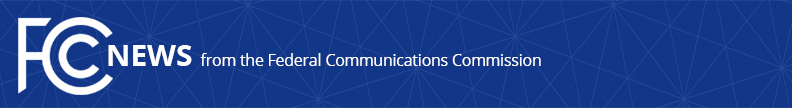 Media Contact: Joel Miller, (202) 418-2300Joel.Miller@fcc.govFor Immediate ReleaseSTATEMENT OF COMMISSIONER MICHAEL O’RIELLY ON HOUSE NET NEUTRALITY LEGISLATION, H.R. 1644WASHINGTON, April 10, 2019.  “Like many others, I would have welcomed a clear, thoughtful, and bipartisan Congressional directive with respect to the FCC’s authority over the Internet.  However, H.R. 1644 is not even remotely an intellectually honest or serious effort to create regulatory certainty or legislate net neutrality.  It is a political statement built on a broken abomination of an FCC rulemaking.  I remain firmly opposed to any attempt to subject the Internet to burdensome and anachronistic public utility regulation, especially any effort to ban paid prioritization.  The one positive aspect that emerged from this gamesmanship is House Democrats’ firm declaration against taxing the Internet via USF fees.  Levying such fees on this vital and flourishing resource would impede Americans’ digital access, and I am glad there is bipartisan agreement on this key issue.” -- ###
Office of Commissioner Mike O’Rielly: (202) 418-2300Twitter: @mikeofccwww.fcc.gov/leadership/michael-oriellyThis is an unofficial announcement of Commission action.  Release of the full text of a Commission order constitutes official action.  See MCI v. FCC, 515 F.2d 385 (D.C. Cir. 1974).